الموضوع:	الموافقة على التوصية الجديدة ITU-T X.1252 لقطاع تقييس الاتصالاتحضرات السادة والسيدات،تحية طيبة وبعد،1	إلحاقاً بالرسالة المعممة TSB 62 المؤرخة 13 أكتوبر 2009، أتشرف بأن أعلمكم أن 25 دولة من الدول الأعضاء المشاركة في الاجتماع الأخير للجنة الدراسات 17، وافقت على نص مشروع توصية جديدة لقطاع تقييس الاتصالات أثناء الجلسة العامة التي عقدت يوم 16 أبريل 2010.2	ويرد فيما يلي عنوان التوصية الجديدة الموافق عليها لقطاع تقييس الاتصالات:التوصية X.1252: مصطلحات وتعاريف أساسية تتعلق بإدارة الهوية3	يمكن الاطلاع على المعلومات الخاصة ببراءات الاختراع بالرجوع إلى موقع قطاع تقييس الاتصالات على شبكة الويب.4	وسيتاح قريباً نص التوصية في صيغتها السابقة على النشر في موقع قطاع تقييس الاتصالات على شبكة الويب.5	وسوف ينشر الاتحاد نص هذه التوصية في أقرب وقت ممكن.وتفضلوا بقبول فائق التقدير والاحترام.مالكولم جونسون
مدير مكتب تقييس الاتصالاتمكتب تقييس الاتصالات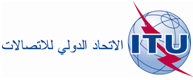 جنيف، 29 أبريل 2010المرجع:TSB Circular 102COM 17/BGS-	إلى إدارات الدول الأعضاء في الاتحادالهاتف:
الفاكس:
البريد الإلكتروني:	5994 +41 22 730
+41 22 730 5853
tsbsg17@itu.intنسخة إلى:-	أعضاء قطاع تقييس الاتصالات؛-	المنتسبين إلى قطاع تقييس الاتصالات؛-	رئيس لجنة الدراسات 17 ونوابه؛-	مدير مكتب تنمية الاتصالات؛-	مدير مكتب الاتصالات الراديوية